Superintendent’s Memo #192-19
COMMONWEALTH of VIRGINIA 
Department of Education
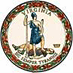 DATE:	August 2, 2019TO: 	Division SuperintendentsFROM: 	James F. Lane, Ed.D., Superintendent of Public InstructionSUBJECT: 	Announcing #EdEquityVA Webinar SeriesAs a follow-up to the 2019 Virginia is for ALL Learners Education Equity Summer Institute, the Department will host a monthly #EdEquityVA Webinar Series focused on equity strategies and resources available to school divisions. Through the diverse expertise of our partners and presenters, our goal is to offer relevant and engaging sessions to Virginia educators.  Below, please find the schedule for 2019. All webinars will take place from 3:00-4:30 PM.
Registration is now open for the August 13 “Applying an Equity Lens to Data you Already Collect” webinar. Additional registration links will be made available on the #EdEquityVA Webinar Series web page.2020 Topics will Include:Positive/Inclusive School Culture Diverse, Culturally Competent Leaders and Educators (Teacher Recruitment and Retention)Reframing School Discipline -  Strategies to Decrease DisproportionalityTrauma Informed Instruction and Classroom ManagementCulturally Inclusive Practices - PD ResourcesWe invite you and your team to take advantage of these webinars as a strategic resource for improving outcomes for ALL learners through proven best practices.  We look forward to the experiences and ideas your participation will bring to the series!For more information, please contact the Office of Equity and Community Engagement by email at constituentservices@doe.virginia.gov. JFL/LDWDateTopicPresenterAugust 13, 2019Applying an Equity Lens to Data you Already Collect (DIY Equity Dashboard)Dr. Jennifer Piver-Renna, VDOESeptember 10, 2019 Culturally Sustaining PedagogyTBD,IDRA-Equity Assistance CenterOctober 8, 2019 Hispanic Heritage MonthStrategies to Support LatinX and Dual Language LearnersDr. Ingrid Colón,New AmericaNovember 5, 2019Family Engagement Month Communication is not Engagement: Advancing Equity Through Family EfficacyDr. Steve Constantino, Author, National ExpertDecember 10, 2019Equity in STEM EducationDr. Paula Johnson, IDRA-Equity Assistance Center